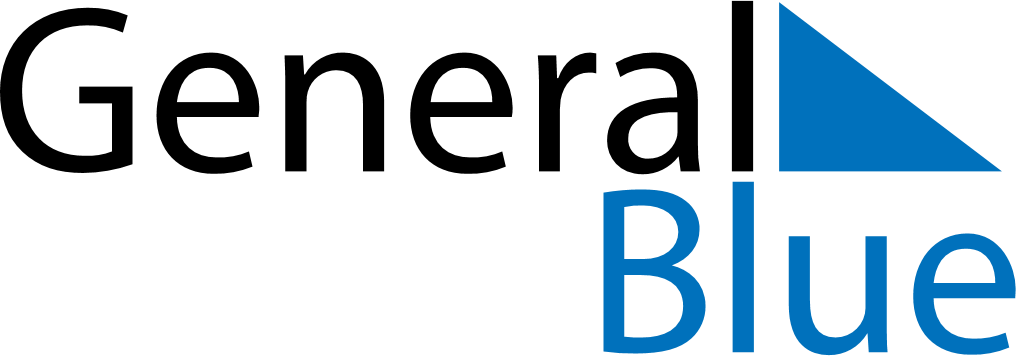 Weekly CalendarJune 14, 2020 - June 20, 2020Weekly CalendarJune 14, 2020 - June 20, 2020Weekly CalendarJune 14, 2020 - June 20, 2020Weekly CalendarJune 14, 2020 - June 20, 2020Weekly CalendarJune 14, 2020 - June 20, 2020Weekly CalendarJune 14, 2020 - June 20, 2020Weekly CalendarJune 14, 2020 - June 20, 2020SundayJun 14SundayJun 14MondayJun 15TuesdayJun 16WednesdayJun 17ThursdayJun 18FridayJun 19SaturdayJun 20AMPM